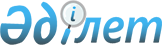 Об установлении размеров дивидендов (доходов) акционерных обществ и товариществ с ограниченной ответственностью, находящихся в Бурлинской районной коммунальной собственностиПостановление акимата Бурлинского района Западно-Казахстанской области от 20 января 2020 года № 20. Зарегистрировано Департаментом юстиции Западно-Казахстанской области 5 февраля 2020 года № 6014
      Руководствуясь Законом Республики Казахстан от 23 января 2001 года "О местном государственном управлении и самоуправлении в Республике Казахстан", Законом Республики Казахстан от 1 марта 2011 года "О государственном имуществе", акимат Бурлинского района ПОСТАНОВЛЯЕТ:
      1. Установить размер дивидендов (доходов) акционерных обществ и товариществ с ограниченной ответственностью (далее – акционерные общества и товарищества с ограниченной ответственностью) со 100% государственным пакетом акций (доля участия в уставном капитале), находящихся в Бурлинской районной коммунальной собственности, в размере 10% от чистого дохода.
      2. Государственным органам которым переданы права владения и пользования акциями (долями участия в уставном капитале) акционерных обществ и товариществ с ограниченной ответственностью (далее – государственные органы), обеспечить полноту и своевременность перечисления в районный бюджет установленного размера дивидендов (доходов).
      3. Государственным органам в целях развития и совершенствования их материально-технической базы обеспечить принятие необходимых мер по эффективному использованию части чистого дохода, оставшегося в распоряжении акционерных обществ и товариществ с ограниченной ответственностью.
      4. Руководителю отдела государственно-правовой работы аппарата акима района (Д.Муканова) обеспечить государственную регистрацию данного постановления в органах юстиции.
      5. Контроль за исполнением настоящего постановления возложить на заместителя акима района Е.Ихсанова.
      6. Настоящее постановление вводится в действие по истечении десяти календарных дней после дня первого официального опубликования.
					© 2012. РГП на ПХВ «Институт законодательства и правовой информации Республики Казахстан» Министерства юстиции Республики Казахстан
				
      Аким

М. Сатканов
